Fairtrade Mug Competition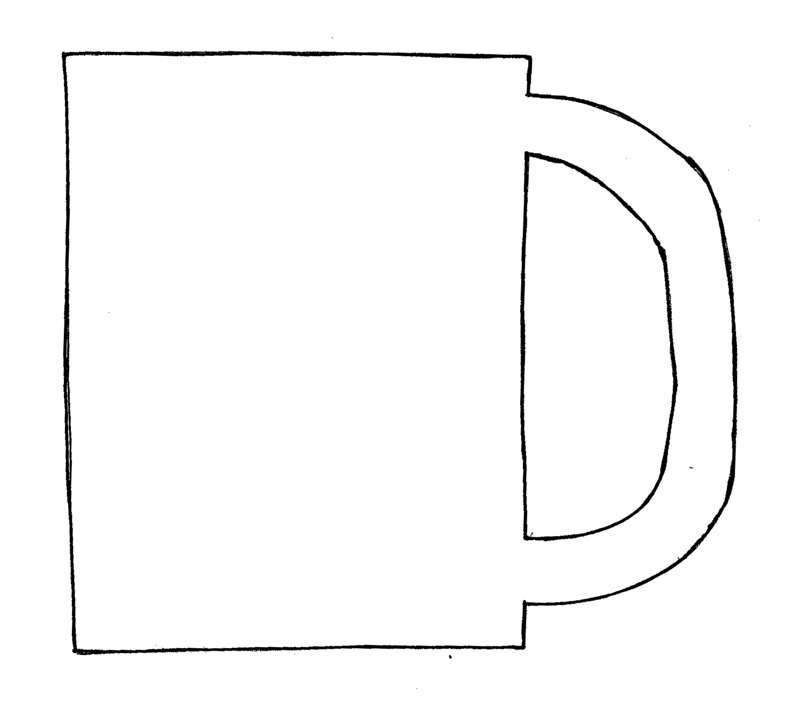 